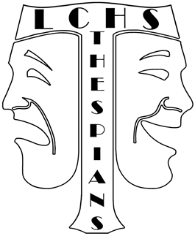 Cast and Crew of Peter Pan and Parents!Congratulations! You are a part of a very exciting production. We will be producing Peter Pan and Wendy in February.  La Cueva is renowned for its impressive theatrical productions and we like to keep raising the bar. Peter Pan comes with some extra challenges, and to maintain the quality our audiences have come to expect we are going to need a lot of help. It is impossible to put on a high quality production as a one adult show, so in order for students to get the most out of the program we need parent involvement.  We ask that every family contribute 5 hours of adult time toward the production. This could be supervising weekend builds (APS background check required), sewing or organizing costumes, getting props, finding donations, providing meals for cast and crew, painting, building, or collecting tickets or selling merchandise at the door.  As a parent, I completely understand that sometimes donating time isn't an option, so we will also accept a check for $50 to buy something rather than sew, build, or create it.  In fact, to make this easier for everyone, we are asking for a $50 commitment check written to the La Cueva Boosters. We won't cash this check until the show closes, and once you have volunteered your time, we'll just give it back to you. If you don't have time to volunteer, we'll cash your check and pay ourselves back for something we paid for to make Peter Pan terrific.Please Have your checks written and sent with your cast or crew member by January 6th.   Be sure and ask them for a receipt when they come back so you know they made contact.Thanks so much for all you do to make LCHS drama great!Sincerely,Wendy HallLa Cueva High SchoolTheatre Program Director7801 Wilshire Ave NEAlbuquerque, NM 87122(505)823-2327 ext. 33034